กิจกรรมที่เชื่อมั่นได้ (Entrustable Professional Activity)  
EPA 4 การสร้างเสริมสุขภาพและป้องกันโรคสำหรับ บุคคล ครอบครัว และชุมชน 
(Health promotion and disease prevention for individual, 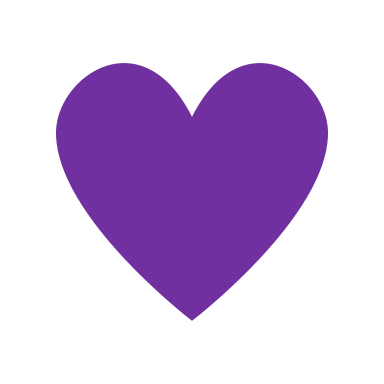 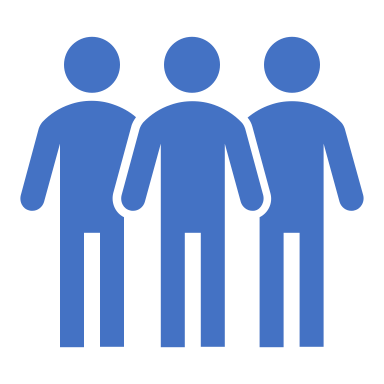 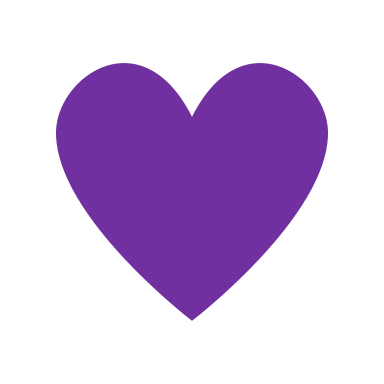 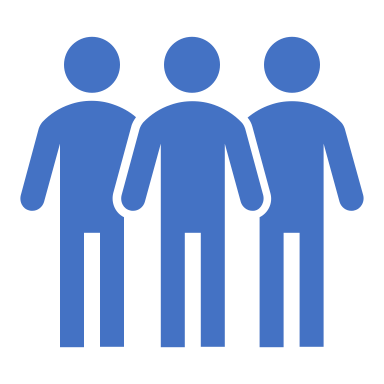 family and community) ขั้นขีดความสามารถที่ตั้งไว้ :
จากการประเมินนี้จะทำให้ท่านเชื่อมั่นได้ว่าเมื่อจบการฝึกอบรมแพทย์เวชศาสตร์ครอบครัว ผู้เรียนจะสามารถ
ให้การสร้างเสริมสุขภาพและป้องกันโรคสำหรับ บุคคล ครอบครัว และชุมชน (Health promotion and disease prevention for individual, family and community) ภาพได้เองโดยไม่ต้องมีผู้ควบคุม 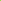 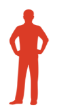 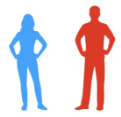 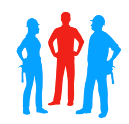 รายละเอียดความสามารถแต่ละขั้นที่ต้องทำได้ในการผ่าน  EPA 4การสร้างเสริมสุขภาพและป้องกันโรคสำหรับ บุคคล ครอบครัว และชุมชน(Health promotion and disease prevention for individual, family and community)คำอธิบายระดับความสามารถของกิจกรรมสมรรถนะองค์รวม และสมรรถนะหลัก ความสามารถเหล่านี้ผู้เรียนควรได้ปฏิบัติและประเมินอย่างน้อยภายในชั้นปีที่ระบุไว้ แบบประเมิน EPA 4 การสร้างเสริมสุขภาพและป้องกันโรคสำหรับ บุคคล ครอบครัว และชุมชน (Health promotion and disease prevention for individual, family and community) ผู้รับการประเมิน____________________________________สถาบันฝึกอบรม____________ปีเข้ารับการศึกษา___________อาจารย์ที่ปรึกษา____________ขอให้ระบุรูปแบบการประเมินที่ได้ใช้ไปใน EPA นี้ ตลอดการฝึกอบรม Exam		 Direct observe		  Case report		  Multisource feedback		 อื่นๆ (ระบุ)_________________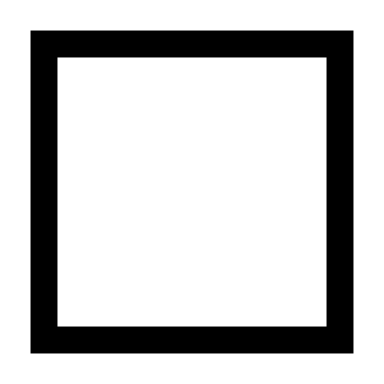 ส่วนที่ 1 ตารางการประเมินความเชื่อมั่นส่วนที่ 2 สรุปการประเมินปลายชั้นปี ปี1  วันที่_______________ข้าพเจ้ารับทราบผลการประเมิน EPA ในครั้งนี้และได้ส่งแผนในการพัฒนา EPA ด้านนี้ ดังเอกสารแนบปี1 ลงชื่อผู้รับการประเมิน_________________	ลงชื่ออาจารย์ที่ปรึกษา___________ปี2 วันที่_______________ข้าพเจ้ารับทราบผลการประเมิน EPA ในครั้งนี้และได้ส่งแผนในการพัฒนา EPA ด้านนี้ ดังเอกสารแนบปี2  ลงชื่อผู้รับการประเมิน_________________	ลงชื่ออาจารย์ที่ปรึกษา___________ปี 3 (ขอให้ประเมิน ช่วง 6-8 เดือนก่อนหมดปีการศ&กษา)วันที่_______________ข้าพเจ้ารับทราบผลการประเมิน EPA ในครั้งนี้และได้ส่งแผนในการพัฒนา EPA ด้านนี้ ดังเอกสารแนบปี3  ลงชื่อผู้รับการประเมิน_________________	ลงชื่ออาจารย์ที่ปรึกษา________ชั้นปีความสามารถขั้นต่ำที่ต้องทำได้ในแต่ละชั้นปี1มีความรู้ ความเข้าใจเรื่องหลักการสร้างเสริมสุขภาพและป้องกันโรคโดยคำนึงถึงลักษณะเฉพาะ ของบุคคล ครอบครัว สังคม ความเชื่อและวัฒนธรรมท้องถิ่นระบุประโยชน์และความเสี่ยงในการรับวัคซีนและภูมิคุ้มกัน1สามารถทำการสร้างเสริมสุขภาพและป้องกันโรคโดยความเชื่อมโยงกับการรักษาโรคและ การฟื้นฟูสุขภาพในระดับบุคคลได้ทำการตรวจคัดกรองโรคและความเสี่ยงทางสุขภาพ ได้แก่โปรแกรมการตรวจคัดกรองสุขภาพที่เหมาะสมกับเพศ วัยและความเสี่ยงของแต่ละบุคคลการประเมินความเสี่ยงต่อโรค (risk factor) เป็นรายบุคคลการแปลผลการตรวจคัดกรองโรคที่พบบ่อยให้คำปรึกษาเพื่อปรับเปลี่ยนพฤติกรรมที่เสี่ยงต่อสุขภาพในระดับบุคคล2สามารถทำการสร้างเสริมสุขภาพและป้องกันโรคโดยความเชื่อมโยงกับการรักษาโรคและการฟื้นฟู สุขภาพในระดับครอบครัวได้ให้คำปรึกษาเพื่อปรับเปลี่ยนพฤติกรรมที่เสี่ยงต่อสุขภาพในระดับครอบครัวทำการตรวจคัดกรองโรคและความเสี่ยงทางสุขภาพ3สามารถจัดบริการสร้างเสริมสุขภาพอย่างเป็นระบบในระดับปฐมภูมิโดยคำนึงถึงกลุ่มประชากรใน ชุมชนวิเคราะห์ความชุกของและความเสี่ยงของโรคที่พบบ่อยในชุมชนให้การดูแลและวางแผนร่วมกับผู้ป่วยและครอบครัวในการสร้างเสริมสุขภาพและป้องกันโรค โดยคำนึงถึงหลักเหตุผลทางวิชาการ และความคุ้มค่ารายละเอียดความสามารถในแต่ละระดับประเมินความเชื่อมั่นประเมินความเชื่อมั่นรายละเอียดความสามารถในแต่ละระดับไม่ผ่านผ่าน1.มีความรู้เรื่องหลักการสร้างเสริมสุขภาพขาดความรู้ความเข้าใจในเรื่องหลักการสร้างเสริมสุขภาพที่จำเพาะต่อบุคคลไม่สามารถระบุประโยชน์และความเสี่ยงในการรับวัคซีนและภูมิคุ้มกันมีความรู้เรื่องระบุหลักการสร้างเสริมสุขภาพและป้องกันโรคโดยคำนึงถึงลักษณะเฉพาะ ของบุคคล ครอบครัว สังคม ความเชื่อและวัฒนธรรมท้องถิ่นระบุประโยชน์และความเสี่ยงในการรับวัคซีนและภูมิคุ้มกันการประเมิน: การสังเกตการณ์ปฏิบัติงานจริงขาดความรู้ความเข้าใจในเรื่องหลักการสร้างเสริมสุขภาพที่จำเพาะต่อบุคคลไม่สามารถระบุประโยชน์และความเสี่ยงในการรับวัคซีนและภูมิคุ้มกันมีความรู้เรื่องระบุหลักการสร้างเสริมสุขภาพและป้องกันโรคโดยคำนึงถึงลักษณะเฉพาะ ของบุคคล ครอบครัว สังคม ความเชื่อและวัฒนธรรมท้องถิ่นระบุประโยชน์และความเสี่ยงในการรับวัคซีนและภูมิคุ้มกันกิจกรรมการเรียนรู้ Lecture ขาดความรู้ความเข้าใจในเรื่องหลักการสร้างเสริมสุขภาพที่จำเพาะต่อบุคคลไม่สามารถระบุประโยชน์และความเสี่ยงในการรับวัคซีนและภูมิคุ้มกันมีความรู้เรื่องระบุหลักการสร้างเสริมสุขภาพและป้องกันโรคโดยคำนึงถึงลักษณะเฉพาะ ของบุคคล ครอบครัว สังคม ความเชื่อและวัฒนธรรมท้องถิ่นระบุประโยชน์และความเสี่ยงในการรับวัคซีนและภูมิคุ้มกัน2. ทำการสร้างเสริมสุขภาพและป้องกันโรคโดยความเชื่อมโยงกับการรักษาโรคและการฟื้นฟูสุขภาพในระดับบุคคลได้ทำการสร้างเสริมสุขภาพและป้องกันโรคแต่ขาดความเชื่อมโยงกับการรักษาโรคและการฟื้นฟูสุขภาพในระดับบุคคล ได้แก่ไม่ทำการตรวจคัดกรองโรคและความเสี่ยงทางสุขภาพไม่สามารถให้คำปรึกษาเพื่อปรับเปลี่ยนพฤติกรรมเสี่ยงต่อสุขภาพสามารถทำการตรวจคัดกรองโรคและความเสี่ยงทางสุขภาพ โดยเลือกโปรแกรมการตรวจคัดกรองสุขภาพที่เหมาะสมกับเพศ วัย และความเสี่ยงของแต่ละบุคคลประเมินความเสี่ยงต่อโรค (risk factor) เป็นรายบุคคลแปลผลการตรวจคัดกรองโรคที่พบบ่อยสามารให้คำปรึกษาเพื่อปรับเปลี่ยนพฤติกรรมที่เสี่ยงต่อสุขภาพในระดับบุคคลได้การประเมิน:  การสังเกตการณ์ปฏิบัติงานจริงรายงานผู้ป่วย ทำการสร้างเสริมสุขภาพและป้องกันโรคแต่ขาดความเชื่อมโยงกับการรักษาโรคและการฟื้นฟูสุขภาพในระดับบุคคล ได้แก่ไม่ทำการตรวจคัดกรองโรคและความเสี่ยงทางสุขภาพไม่สามารถให้คำปรึกษาเพื่อปรับเปลี่ยนพฤติกรรมเสี่ยงต่อสุขภาพสามารถทำการตรวจคัดกรองโรคและความเสี่ยงทางสุขภาพ โดยเลือกโปรแกรมการตรวจคัดกรองสุขภาพที่เหมาะสมกับเพศ วัย และความเสี่ยงของแต่ละบุคคลประเมินความเสี่ยงต่อโรค (risk factor) เป็นรายบุคคลแปลผลการตรวจคัดกรองโรคที่พบบ่อยสามารให้คำปรึกษาเพื่อปรับเปลี่ยนพฤติกรรมที่เสี่ยงต่อสุขภาพในระดับบุคคลได้กิจกรรมการเรียนรู้ ปฏิบัติงานดูแลผู้ป่วย OPD, Home visit นำเสนอ case conference ด้านการสร้างเสริมสุขภาพแก่ผู้ป่วยทำการสร้างเสริมสุขภาพและป้องกันโรคแต่ขาดความเชื่อมโยงกับการรักษาโรคและการฟื้นฟูสุขภาพในระดับบุคคล ได้แก่ไม่ทำการตรวจคัดกรองโรคและความเสี่ยงทางสุขภาพไม่สามารถให้คำปรึกษาเพื่อปรับเปลี่ยนพฤติกรรมเสี่ยงต่อสุขภาพสามารถทำการตรวจคัดกรองโรคและความเสี่ยงทางสุขภาพ โดยเลือกโปรแกรมการตรวจคัดกรองสุขภาพที่เหมาะสมกับเพศ วัย และความเสี่ยงของแต่ละบุคคลประเมินความเสี่ยงต่อโรค (risk factor) เป็นรายบุคคลแปลผลการตรวจคัดกรองโรคที่พบบ่อยสามารให้คำปรึกษาเพื่อปรับเปลี่ยนพฤติกรรมที่เสี่ยงต่อสุขภาพในระดับบุคคลได้3. ทำการสร้างเสริมสุขภาพและป้องกันโรคโดยความเชื่อมโยงกับการรักษาโรคและการฟื้นฟูสุขภาพในระดับบุคคลและครอบครัวได้ดูแลและวางแผนร่วมกับผู้ป่วยและครอบครัวในการสร้างเสริมสุขภาพและป้องกันโรคแต่ขาดการคำนึงถึงหลักเหตุผลทางวิชาการ และความคุ้มค่า สามารถดูแลและวางแผนร่วมกับผู้ป่วยและครอบครัวในการสร้างเสริมสุขภาพและป้องกันโรค โดยคำนึงถึงหลักเหตุผลทางวิชาการ และความคุ้มค่าการประเมิน: การสังเกตการณ์ปฏิบัติงานจริงไม่สามารถให้คำปรึกษาเพื่อปรับเปลี่ยนพฤติกรรมที่เสี่ยงต่อสุขภาพในระดับครอบครัวได้สามารถให้คำปรึกษาเพื่อปรับเปลี่ยนพฤติกรรมที่เสี่ยงต่อสุขภาพในระดับครอบครัวได้กิจกรรมการเรียนรู้ ปฏิบัติงานดูแลผู้ป่วย OPD, Home visit นำเสนอ case conference ด้านการสร้างเสริมสุขภาพแก่ผู้ป่วยไม่สามารถให้คำปรึกษาเพื่อปรับเปลี่ยนพฤติกรรมที่เสี่ยงต่อสุขภาพในระดับครอบครัวได้สามารถให้คำปรึกษาเพื่อปรับเปลี่ยนพฤติกรรมที่เสี่ยงต่อสุขภาพในระดับครอบครัวได้4.  ทำการสร้างเสริมสุขภาพและป้องกันโรคโดยความเชื่อมโยงกับการรักษาโรคและการฟื้นฟูสุขภาพในระดับชุมชนได้ไม่สามารถวิเคราะห์ความชุกและความเสี่ยงของโรคที่พบบ่อยในชุมชนไม่สามารถจัดบริการสร้างเสริมสุขภาพอย่างเป็นระบบในระดับปฐมภูมิโดยคำนึงถึงกลุ่มประชากรใน ชุมชนวิเคราะห์ความชุกและความเสี่ยงของโรคที่พบบ่อยในชุมชนจัดบริการสร้างเสริมสุขภาพอย่างเป็นระบบในระดับปฐมภูมิโดยคำนึงถึงกลุ่มประชากรใน ชุมชนการประเมิน: การสังเกตการณ์ปฏิบัติงานจริงรายงานโครงการชุมชนไม่สามารถวิเคราะห์ความชุกและความเสี่ยงของโรคที่พบบ่อยในชุมชนไม่สามารถจัดบริการสร้างเสริมสุขภาพอย่างเป็นระบบในระดับปฐมภูมิโดยคำนึงถึงกลุ่มประชากรใน ชุมชนวิเคราะห์ความชุกและความเสี่ยงของโรคที่พบบ่อยในชุมชนจัดบริการสร้างเสริมสุขภาพอย่างเป็นระบบในระดับปฐมภูมิโดยคำนึงถึงกลุ่มประชากรใน ชุมชนกิจกรรมการเรียนรู้ ฝึกปฏิบัติงานดูแลผู้ป่วย OPD, Home visit ในหน่วยงานชุมชนไม่สามารถวิเคราะห์ความชุกและความเสี่ยงของโรคที่พบบ่อยในชุมชนไม่สามารถจัดบริการสร้างเสริมสุขภาพอย่างเป็นระบบในระดับปฐมภูมิโดยคำนึงถึงกลุ่มประชากรใน ชุมชนวิเคราะห์ความชุกและความเสี่ยงของโรคที่พบบ่อยในชุมชนจัดบริการสร้างเสริมสุขภาพอย่างเป็นระบบในระดับปฐมภูมิโดยคำนึงถึงกลุ่มประชากรใน ชุมชนรายละเอียดความสามารถที่ต้องทำได้ในแต่ละระดับระดับชั้นปีขั้นต่ำที่ต้องประเมินผลการประเมินความเชื่อมั่นเมื่อปลายปีการศึกษาผลการประเมินความเชื่อมั่นเมื่อปลายปีการศึกษาผลการประเมินความเชื่อมั่นเมื่อปลายปีการศึกษาผลการประเมินความเชื่อมั่นเมื่อปลายปีการศึกษาผลการประเมินความเชื่อมั่นเมื่อปลายปีการศึกษาผลการประเมินความเชื่อมั่นเมื่อปลายปีการศึกษารายละเอียดความสามารถที่ต้องทำได้ในแต่ละระดับระดับชั้นปีขั้นต่ำที่ต้องประเมินปี1/ระดับ 2ปี1/ระดับ 2ปี2/ระดับ 3ปี2/ระดับ 3ปี 3/ระดับ 4ปี 3/ระดับ 4รายละเอียดความสามารถที่ต้องทำได้ในแต่ละระดับระดับชั้นปีขั้นต่ำที่ต้องประเมินผ่านไม่ผ่านผ่านไม่ผ่านผ่านไม่ผ่าน1.มีความรู้เรื่องหลักการสร้างเสริมสุขภาพระบุหลักการสร้างเสริมสุขภาพและป้องกันโรคโดยคำนึงถึงลักษณะเฉพาะ ของบุคคล ครอบครัว สังคม ความเชื่อและวัฒนธรรมท้องถิ่นระบุประโยชน์และความเสี่ยงในการรับวัคซีนและภูมิคุ้มกัน2.ทำการสร้างเสริมสุขภาพและป้องกันโรคโดยความเชื่อมโยงกับการรักษาโรคและการฟื้นฟูสุขภาพในระดับบุคคลได้เลือกโปรแกรมการตรวจคัดกรองสุขภาพที่เหมาะสมกับเพศ วัย และความเสี่ยงของแต่ละบุคคลประเมินความเสี่ยงต่อโรค (risk factor) เป็นรายบุคคลแปลผลการตรวจคัดกรองโรคที่พบบ่อยสามารให้คำปรึกษาเพื่อปรับเปลี่ยนพฤติกรรมที่เสี่ยงต่อสุขภาพในระดับบุคคลได้3.ทำการสร้างเสริมสุขภาพและป้องกันโรคโดยความเชื่อมโยงกับการรักษาโรคและการฟื้นฟูสุขภาพในระดับบุคคลและครอบครัวได้สามารถดูแลและวางแผนร่วมกับผู้ป่วยและครอบครัวในการสร้างเสริมสุขภาพและป้องกันโรค โดยคำนึงถึงหลักเหตุผลทางวิชาการ และความคุ้มค่าสามารถให้คำปรึกษาเพื่อปรับเปลี่ยนพฤติกรรมที่เสี่ยงต่อสุขภาพในระดับครอบครัวได้4.ทำการสร้างเสริมสุขภาพและป้องกันโรคโดยความเชื่อมโยงกับการรักษาโรคและการฟื้นฟูสุขภาพในระดับชุมชนวิเคราะห์ความชุกและความเสี่ยงของโรคที่พบบ่อยในชุมชนจัดบริการสร้างเสริมสุขภาพอย่างเป็นระบบในระดับปฐมภูมิโดยคำนึงถึงกลุ่มประชากรใน ชุมชน